EVALUATION FORMAirpod SPU (Single Patient Use) Mattress Covers Evaluation Form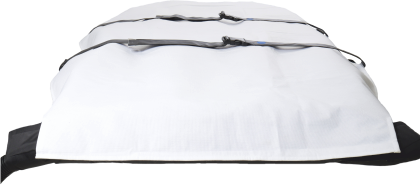 The Purpose of this Evaluation Form for the Airpod® Patient Lateral Transfer and Repositioning Air Mattress SPU Covers is to collect and evaluate your experience, opinions and observations with the product and to assist Rexyn Ltd in improving the product and customer service.We appreciate your help and support. Thank you very much.General InformationTrainingTraining - continuedProduct Appearance, Construction, Labelling and User ExperienceYour CommentsPlease tell us what you don’t like about the Product.Rate the Importance of Your Comments1 = Very Important2 = Not Important but needs to be looked into3 = Needs to be brought to your attentionTHANK YOU VERY MUCH - WE APPRECIATE YOUR HELP.Section 1 - Customer DetailsSection 1 - Customer DetailsSection 1 - Customer DetailsSection 1 - Customer DetailsDate of EvaluationName of Institution / Trust / HospitalLocation of EvaluationAddressPostcodeEvaluation Team RepresentativeTelephone numberEmail address I / We grant permission to use the comments in this Evaluation Form about the products in material used to promote Airpod and other Rexyn Ltd Products (Please Tick the Box for acceptance) I / We grant permission to use the comments in this Evaluation Form about the products in material used to promote Airpod and other Rexyn Ltd Products (Please Tick the Box for acceptance) I / We grant permission to use the comments in this Evaluation Form about the products in material used to promote Airpod and other Rexyn Ltd Products (Please Tick the Box for acceptance) I / We grant permission to use the comments in this Evaluation Form about the products in material used to promote Airpod and other Rexyn Ltd Products (Please Tick the Box for acceptance)Section 2 – Rexyn Dealer DetailsSection 2 – Rexyn Dealer DetailsSection 2 – Rexyn Dealer DetailsName of Dealer OrganisationDealer Representative DetailsName:      Email:      Section 3 – Product Details – please chose only 1 Please complete a different Evaluation Form for each product size evaluatedSection 3 – Product Details – please chose only 1 Please complete a different Evaluation Form for each product size evaluatedSection 3 – Product Details – please chose only 1 Please complete a different Evaluation Form for each product size evaluatedSize EvaluatedStandard Bariatric Section 4 – TrainingSection 4 – TrainingSection 4 – TrainingSection 4 – TrainingSection 4 – TrainingSection 4 – TrainingSection 4 – TrainingSection 4 – TrainingSection 4 – TrainingDid you receive Training in how to use the Product?YES  YES  YES  YES  NO  NO  NO  NO  Who provided this Instruction? (Tick All that Apply)Company / Dealer Representative         Company / Dealer Representative         Staff Member  Staff Member  Staff Member  Staff Member  Other  Please provide detailsOther  Please provide detailsPlease rate your AssessmentPoorOK – AdequateOK – AdequateGoodGoodVery GoodVery GoodExcellentCommentsSection 4a – Training Material – Manual, Videos, BrochuresSection 4a – Training Material – Manual, Videos, BrochuresSection 4a – Training Material – Manual, Videos, BrochuresSection 4a – Training Material – Manual, Videos, BrochuresSection 4a – Training Material – Manual, Videos, BrochuresSection 4a – Training Material – Manual, Videos, BrochuresSection 4a – Training Material – Manual, Videos, BrochuresSection 4a – Training Material – Manual, Videos, BrochuresSection 4a – Training Material – Manual, Videos, BrochuresDid you receive Training Material – Manual, Videos, Brochures? YES  YES  YES  YES  NO  NO  NO  NO  What Training Material did you receive?
(Tick All that Apply)Training Manual Training Manual Videos / DVD  Videos / DVD  Videos / DVD  Videos / DVD  Brochures  Brochures  Section 4b – Training Manual – please rate your assessmentSection 4b – Training Manual – please rate your assessmentSection 4b – Training Manual – please rate your assessmentSection 4b – Training Manual – please rate your assessmentSection 4b – Training Manual – please rate your assessmentSection 4b – Training Manual – please rate your assessmentSection 4b – Training Manual – please rate your assessmentSection 4b – Training Manual – please rate your assessmentSection 4b – Training Manual – please rate your assessmentOverall Quality of the ManualsPoorOK – AdequateOK – AdequateGoodGoodVery GoodVery GoodExcellentClarity and ease of understanding of the InformationPoorOK – AdequateOK – AdequateGoodGoodVery GoodVery GoodExcellentClarity and ease of understanding of the InstructionsPoorOK – AdequateOK – AdequateGoodGoodVery GoodVery GoodExcellentCommentsSection 4c – DVD, Videos – please rate your assessmentSection 4c – DVD, Videos – please rate your assessmentSection 4c – DVD, Videos – please rate your assessmentSection 4c – DVD, Videos – please rate your assessmentSection 4c – DVD, Videos – please rate your assessmentSection 4c – DVD, Videos – please rate your assessmentOverall Quality of the DVD, VideosPoorOK – AdequateGoodVery GoodExcellentClarity and ease of understanding of the InformationPoorOK – AdequateGoodVery GoodExcellentClarity and ease of understanding of the InstructionsPoorOK – AdequateGoodVery GoodExcellentCommentsSection 4d – Brochures – please rate your assessmentSection 4d – Brochures – please rate your assessmentSection 4d – Brochures – please rate your assessmentSection 4d – Brochures – please rate your assessmentSection 4d – Brochures – please rate your assessmentSection 4d – Brochures – please rate your assessmentOverall Quality of the Brochures, Leaflets, Support DocumentationPoorOK – AdequateGoodVery GoodExcellentClarity and ease of understanding of the InformationPoorOK – AdequateGoodVery GoodExcellentClarity and ease of understanding of the InstructionsPoorOK – AdequateGoodVery GoodExcellentCommentsSection 5 – Product Appearance, Construction, Labelling  and User Experience – please rate your assessmentSection 5 – Product Appearance, Construction, Labelling  and User Experience – please rate your assessmentSection 5 – Product Appearance, Construction, Labelling  and User Experience – please rate your assessmentSection 5 – Product Appearance, Construction, Labelling  and User Experience – please rate your assessmentSection 5 – Product Appearance, Construction, Labelling  and User Experience – please rate your assessmentSection 5 – Product Appearance, Construction, Labelling  and User Experience – please rate your assessmentRate the overall Appearance of the Airpod Air Mattress CoversPoorOK – AdequateGoodVery GoodExcellentRate the quality of the overall Construction of the Airpod Air Mattress CoverPoorOK – AdequateGoodVery GoodExcellentRate the quality of the Adhesive Tape used to attach the Cover to the Air MattressPoorOK – AdequateGoodVery GoodExcellentRate the Absorption quality of the CoverPoorOK – AdequateGoodVery GoodExcellentRate the experience and feedback from the Patient of lying on top of the Cover – if applicable and available PoorOK – AdequateGoodVery GoodExcellentRate the quality and Construction of the LabelPoorOK – AdequateGoodVery GoodExcellentRate the quality of the printing (legibility, clarity) on the LabelPoorOK – AdequateGoodVery GoodExcellentRate the information on the Label – easy to read and understandPoorOK – AdequateGoodVery GoodExcellentCommentsCOMMENTSRATE